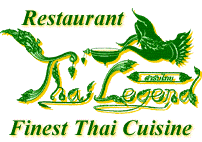 To make your evening more enjoyable and at the same time allows you taste a variety of our chef’s specialties, we are happy to recommend…Thai Legend Banquet Menu A Thai Legend Mixed Starters 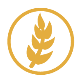 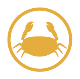 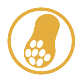 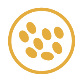 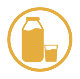 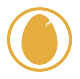 (A selection of authentic Thai starters) Main Course Gaeng Masamun Gai  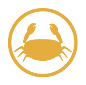 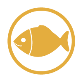 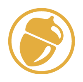 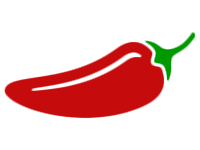 (Chicken in Thai curry sauce with coconut milk, onion and potatoes) Nuea Phad Num Mun Hoy 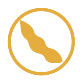 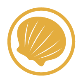 (Strips of steak stir fried with oyster sauce and vegetables)Moo Phad Prik Sod 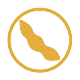 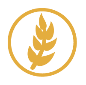 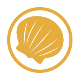 (Marinated pork stir fried with sliced chilli, garlic, onion and spring onions) Phad Pak Nam Mun Hoy 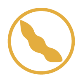 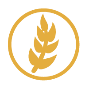 (Stir fried mixed vegetables with oyster sauce)Khao Suay (Thai steamed rice)Kanom (Selections of fruit and desserts) £24.95 per person(Minimum order of two person)To make your evening more enjoyable and at the same time allow you to taste a variety of our Chef’s hot and spicy specialities, we recommend…Thai Legend Hot & Spicy Banquet Menu B Thai Legend Mixed Starters (A selection of authentic Thai starters) SoupTom Yum Gai 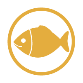 (Chicken in spicy hot and sour soup with lemon grass, lemon juice, chilli and coriander) Main Course Gaeng Phed Gai 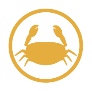 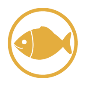 (Chicken cooked in red curry paste with coconut milk, bamboo shoots, fresh herbs and Thai aubergines) Moo Phad Khing 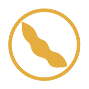 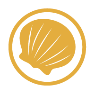 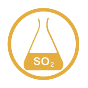 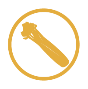 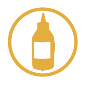 (Marinated pork stir fried with ginger, garlic, garlic, celery and spring onions)Nuea Phad Prik Gaprao 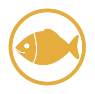 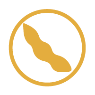 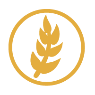 (Strips of steak stir fried with chilli, garlic, and fresh Thai basil)Phad Pak Prik 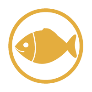 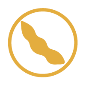 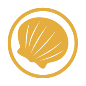 (Stir fried mixed vegetables with garlic and chilli) Khao Pad Khai 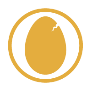 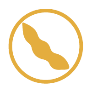 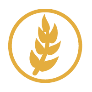 (Thai fried rice with egg and fresh herbs) Kanom (Selections of fruit and desserts) £25.95 per person(Minimum order of two person) To make your evening more enjoyable and at the same time allow you taste a variety of our Chef’s seafood specialities, we are happy to recommend… Royal Thai Legend Seafood Banquet Menu C Thai Legend Mixed Starters   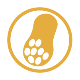 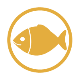 (A selection of authentic Thai seafood starters) Main Course Gaeng Kiew Wan Talay (Mixed seafood in green curry paste with coconut milk, Thai aubergines and Thai herbs) Pla Priew Wan 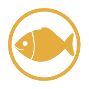 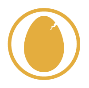 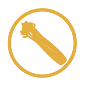 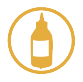 (Cubed of fish deep fried and coated with spicy sweet and sour sauce) Goong Phad Hed Sod 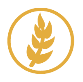 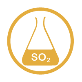 (King prawns stir fried with fresh mushrooms) Phad Pak 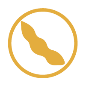 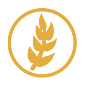 (Stir fried mixed vegetables)Khao Suay (Thai steamed rice)Kanom (Selections of fruit and desserts) £27.50 per person(Minimum order of two person) Recommended Set Dinner a combination of Cantonese Cuisine to be enjoyed by a party of two or more …Special Set Dinner To StartAromatic Crispy Duck 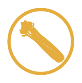 (Served with pancakes, sliced cucumber, spring onions and hoisin sauce)Main Course King Prawn with ginger and spring onions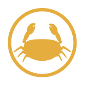 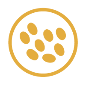 Sizzling beef fillet in black bean sauce 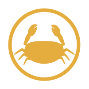 Sweet and Sour chicken 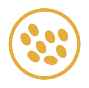 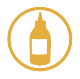 Fried Chinese leaves in oyster sauce 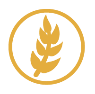 Egg Fried RiceKanom (Selections of fruit and desserts) £27.50 per person(Minimum order of two person)Starters1. THAI LEGEND MIXED STARTERS					 £10.95A selection of authentic Thai starters, served with variety of sauces. 	(Price per person)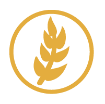 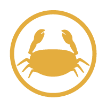 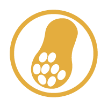 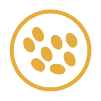 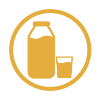 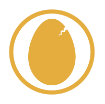 2. GOONG CHUB PAENG TOD						£7.50Deep fried king prawns in a specially mixed batter, coated with honey and sesame seeds. Served with Thai Legend homemade sweet chilli sauce.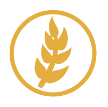 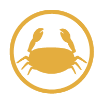 2A. BUTTERFLY KING PRAWNS						£7.50Deep fried king prawns coated in light fluffy breadcrumbs mixed serve with Thai Legend homemade sweet chilli sauce. 2B. BREADED TORPEDO KING PRAWNS					£7.50Crispy fried king prawns in light fluffy breadcrumbs coating served with Thai Legend homemade sweet chilli sauce. 3. POH PIA GOONG								£6.95Deep-fried king prawns wrapped in pastry served with Thai Legend homemade sweet chilli sauce 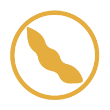 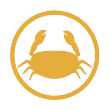 4. PLA MUEK CHUB PAENG TOD						£7.50Deep fried squid specially prepared served with Thai Legend homemade sweet   chilli sauce.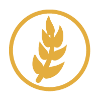 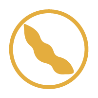 5. GAI SATAE								£7.95 Strips of chicken marinated in Thai spices, put on sticks and grilled over charcoal, served with Thai Legend homemade peanut sauce and toast.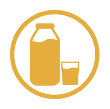 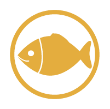 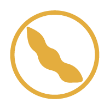 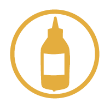 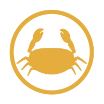 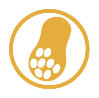 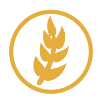 6. GAI HOR BAI TEOY							£6.95Cubes of chicken marinated in Thai spices and herbs, wrapped in pandon leaves and deep-fried, served with sweet chilli sauce.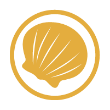 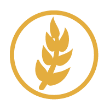 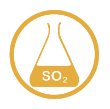 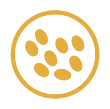 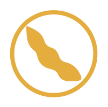 7. POR PIA TOD								£6.95 Spring rolls filled with mixture of meat, glass noodles and fresh herbs, served with Thai Legend homemade sweet chilli sauce.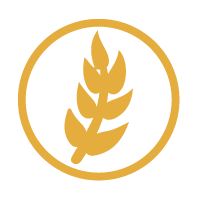 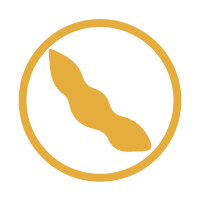 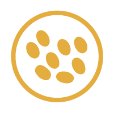 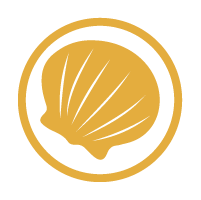 8. NUEA SATAE								£7.95Strips of beef marinated in Thai spices, put on sticks and grilled over charcoal, served with Thai Legend homemade peanut sauce and toast.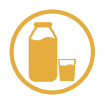 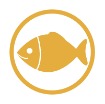 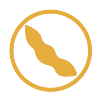 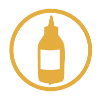 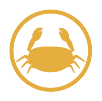 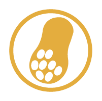 9. SEE KRONG MOO NAM-PUENG YANG					£7.95     Pork spareribs marinated in honey and fresh herbs, grilled over charcoal.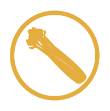 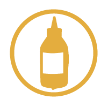 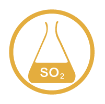 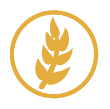 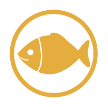 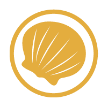 9A. SESAME TOAST								£6.95           Freshly prepared sesame toast serves with Thai Legend homemade sweet chilli sauce.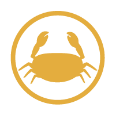 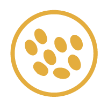 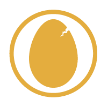 9C. MIXED SATAE								£7.95Variety of Thai Legend Satae. Chicken, Beef and Pork marinated and grilled. Served with toast and Thai Legend homemade peanut sauce.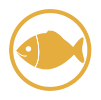 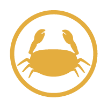 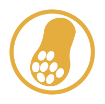 10. TOD MUN TALAY							£7.95Ground seafood mixed with Thai spices and red curry paste, deep-fried, served with cucumber and Thai Legend homemade sweet chilli sauce.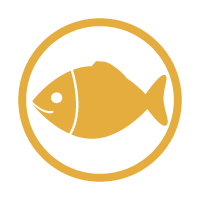 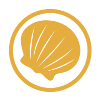 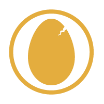 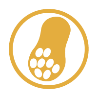 11. HOY MAENG POO OB MOH DIN 				£7.95Fresh mussels stir fried with lemon grass, chilli, sweet basil leave and fresh Thai herbs.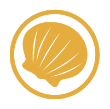 PRAWN CRACKERS								£2.95Served with Thai Legend homemade sweet chilli sauce.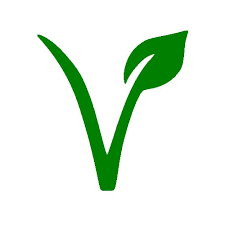 Vegetarian Starters12. PAK MUNG SAWIRAT						£6.95Fresh mixed vegetables in special batter, crispy fried and served with Thai Legend homemade peanut sauce.(Please note: peanut is only in the sauce) 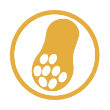 13. POH PIA PAK							£6.95 Mixed vegetables cooked with Thai spices, wrapped in spring rolls pastry served with Thai Legend homemade sweet chilli sauce. 14. TOD MUN KHAO PODE						£6.95Sweet corn mixed with red curry paste, deep fried and served with cucumber and Thai Legend homemade sweet chilli sauce.   	Soup15. TOM YUM HED						£7.50Mushrooms in spicy hot and sour soup, flavored with lemon grass, lime leaves, chilli and coriander. 16. TOM KHA GAI								£8.50Chicken and mushroom in aromatic coconut milk soup, flavored with fresh Thai herbs and coriander.17. TOM YUMTraditional Thai spicy hot and sour soup flavored with lemon grass, lemon juice, lime leaves, chilli and coriander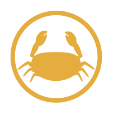 	-TOM YUM GAI (Chicken Tom Yum) 				£8.50	-TOM YUM GOONG (King Prawns Tom Yum) 			£8.95	-Tom Yum TALAY (Mixed seafood Tom Yum) 			£9.50Duck 20. AROMATIC CRISPY DUCK        Served with pancakes, sliced cucumber, spring onions and hoisin sauce.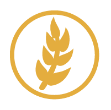 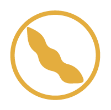 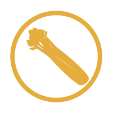 -QUARTER DUCK (Served as above)						£12.50-HALF DUCK (Served as above) 							£20.50-WHOLE DUCK (Served as above) 						£34.9521. PED PHAD KHING							£11.95Roasted duck stir fried with ginger, garlic, fresh chilli, spring onions, Chinese mushrooms and Chinese liquor. 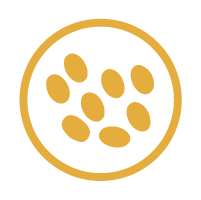 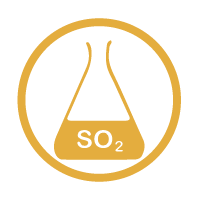 22. PED MAKKAM 								£11.95Marinated breast of duck grilled over charcoal, sliced and coated with slight spiced tamarind sauce, served on a bed of fresh salad.23. PED OB TUMLUENG							£12.25Baked marinated breast of duck in Thai herbs, sliced and served on a bed of cooked watercress, topped with light spiced oyster sauce.Thai Curry Dishes 30. GAENG KIEW WAN GOONG  (King Prawns), GAI (Chicken), 	£11.95NUEA (Beef) 					King prawns or chicken or beef in green curry paste with coconut milk, Thai aubergines and herbs.  31. GAENG PHED GAI						£11.95Chicken in red curry paste with coconut milk, Thai aubergines and bamboo    shoots32. GAENG PHED PLA						£11.95       Monkfish cooked in red curry paste coconut milk, bamboo shoots and herbs.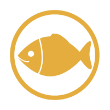 33. PANAENG NUEA							£11.95      Beef in dry aromatic curry with coconut milk, lime leaves and chilli.34. GAENG PHED PED YAANG					£11.95Roasted duck breast sliced cooked with red curry paste coconut milk, tomatoes, pineapple pieces, Thai aubergines, and fresh chilli and Thai basil.  35. GAENG MASAMUN KAE (LAMB) OR GAI (CHICKEN) 		£12.50Lamb or Chicken cooked with onions, potatoes, milk and Thai curry rich in spices but quite mild even sweetened. 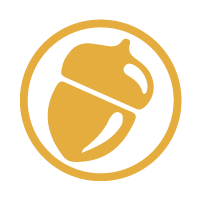 36. GOONG SHU SHI							£11.95King prawns cooked in light curry paste, coconut milk, leaves and chilli.Beef Dishes40. NUEA PHAD NAMMUN HOY						£11.25      Strips of steak sautéed with oyster sauce, onion, pepper and spring onions.41. NUEA PHAD GAPRAO						£12.50      Strips of steak stir fried with chilli, garlic and fresh Thai basil.42. NUEA OB LHAO DANG							£13.95       Fillet steak pieces stir fried with red wine sauce*Please note that all dishes above can be cooked with the meat of your choice.- Chicken / Pork / King Prawns / SquidPlease inform our member of staff when you place your order.Pork Dishes50. MOO PHAD PRIEW WAN						£10.95Stir fried pork with pineapples, onions, pepper and cucumber in sweet and      sour sauce.  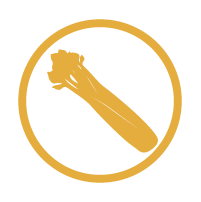 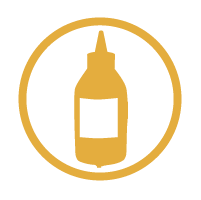 51. MOO PHAD PRIK SOD							£10.95      Marinated pork stir fried with sliced chilli, garlic, onion and spring onions.52. MOO TOD GRATIUM PRIKTHAI					£11.50Pork marinates with Soya sauce and Thai spices, stir fried with garlic, pepper      and chopped coriander.53. MOO PHAD GAPRAO					£10.95      Stir fried pork with chilli, garlic and fresh Thai basil.54. MOO PHAD PRIK						£10.95       Stir fried pork with chilli paste, green bean and Thai fresh herbs.*Please note that all dishes above can be cooked with the meat of your choice.- Chicken / Pork / King Prawns / SquidPlease inform our member of staff when you place your order.Chicken Dishes 60. GAI OB SAPPAROD							£11.25Marinated chicken stir fried with pineapple onions and tomatoes pieces   served in half pineapple. 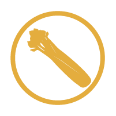 61. GAI PHAD KHING							£11.25Stir fried chicken with ginger, garlic, spring onions, celery and mixed mushrooms62. GAI PHAD PRIK GAPRAO					£12.50      Chicken stir fried with Thai basil, garlic, chilli and fresh Thai herbs.63. GAI PHAD MED  MAMUANG						£11.25       Sautéed chicken with cashew nuts, onion, peppers with oyster sauce64. GAI OB LAO DEANG							£11.25       Stir fried chicken in red wine sauce65. GAI TA-KHRAI								£12.50        Stir fried marinated chicken with garlic, shallot, lime leave and lemongrass. *Please note that all dishes above can be cooked with the meat of your choice.- Chicken / Pork / King Prawns / SquidPlease inform our member of staff when you place your order.Seafood Dishes70. GOONG PHAD PRIEW WAN						£11.95Stir fried king prawns with peppers, onion, mushroom and pineapple in sweet and sour sauce.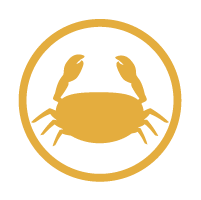 71. GOONG PHAD NUMPRIK PAO					£11.95King prawns stir fried with chilli prawn paste, peppers, mushrooms and spring onions.72. GOONG PHAD NOR MAI FA RANG SOD				£11.95       Stir fried king prawns with fresh asparagus and mushrooms in oyster sauce.73. PHAD PHED TALAY						£12.95Mixed seafood (king prawns, squid, mussels, battered cod pieces) stir fried with bamboo shoots, chilli, garlic, fresh Thai aubergines and Thai herbs.74. PLA SAM ROD								£11.95Deep fried monkfish pieces coated with vegetables and sweet chilli sauce.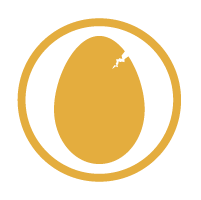 75. PLA RAD PRIK (please allow 25 minutes cooking time)	£15.95       Crispy fried sea bream fillet topped with chilli coconut curry sauce.76. GOONG RAD PRIK							£11.25Crispy fried king prawn topped with vegetables and sweet chilli sauce.                     77. GOONG PHAD PONG – GARI						£11.25      Stir fried king prawn with egg, yellow curry paste, peppers and spring onions.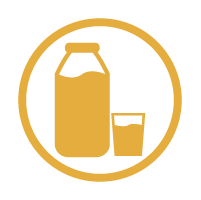 78. PLA PHAD KING								£11.25      Stir fried cod with ginger, garlic, spring onions and mushrooms.79. PLA PRIEW WAN							£11.25Cubes of fish deep fried with peppers, onions, and pineapple .Coated with sweet and sour sauce.*Please note that all dishes above can be cooked with the meat of your choice.- Chicken / Pork / King Prawns / Squid / Mixed SeafoodPlease inform our member of staff when you place your order.Specialties Dishes 80. GAI YANG								£11.95Spring chicken marinated in garlic, fresh chilli, coriander and fresh Thai herbs, barbecued over charcoal.   81.  GAI OB GRATIUM 							£11.95Grilled marinated breast of chicken, slice and topped with garlic, black           pepper, lemon grass and fresh coriander sauce. 82. NUEA A-ROY 								£13.95      Beef sliced and marinated with Thai herbs and spices.83. NUEA POO KOA FAI							£12.95Cubed beef with water chestnut, tomatoes and mushrooms, served with pickled ginger.84. RUAMMIT TALAY JAN RON						£12.95      Mixed seafood (king prawns, squid, battered cod pieces, mussels) stir fried with mushrooms, onions, peppers, baby corn on hot plate.85. PLA SHU SHI							£11.95       Monkfish in dry aromatic curry with coconut cream, lime leaves and cream.86. PLA YANG (please allow 25 minutes cooking time)			£15.95 Fillet of sea bass marinated in lemon grass, lime leaves and fresh Thai herbs grilled over charcoal.  87. NUEA SUN NAI PHAD SEE-IEW					£13.95Fillet steak pieces marinated in dark sweet soy sauce stir fried with garlic and Thai herbs.88. GOONG PHAD PHED							£11.95King prawns stir fried with bamboo shoots, chilli, garlic, pepper and fresh herbs.*Please note that all dishes above can be cooked with the meat of your choice.- Chicken / Pork / King Prawns / SquidPlease inform our member of staff when you place your order.Vegetarian Main Course90. GAENG PAK RUAM						£9.95Fresh mixed vegetables and dice bean cured cooked in red curry sauce with coconut milk and fresh herbs. 91. PAK PHAD PRIEW WAN 						£9.25      Mixed vegetables stir fired with cashew nuts in sweet and sour sauce.92. PHAD PAK JOY							£9.25       Glass noodles, mushrooms, bean curd stir fried with fresh vegetables.93. PAK PHAD PRIK						£9.25 Stir fried mixed vegetables with garlic and chilli. 94. TAO HOO PHAD GAPRAO				£9.25      Deep fried bean curd topped with mixed green vegetable, chilli and garlic. 94A. TAO HOO NAM-DAENG						£9.25Deep fried cubed bean curd topped with mushrooms, peas and carrots in a light sweet sauce. Vegetables, Rice and Noodles95. GUAY TIEW PHAD SEE-IEW: MOO (Pork) | NEAU (Beef) |		£8.50      GAI (Chicken)  	          Choice of pork, beef, chicken stir fried with rice noodles, egg, vegetables, oyster sauce   and soy sauce. 96. PLAIN NOODLES							£4.25     Plain rice noodles stir fried with dark sweet soy sauce.97. PHAD THAI PAK								 £8.95Rice noodles stir fried with egg bean sprouts, mixed vegetables and tamarind sauce.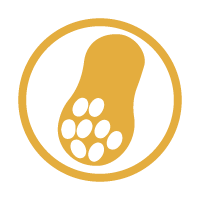 100. PHAD THAI LEGEND							£10.25Rice noodles fried with chicken, beansprouts, egg, king prawns and tamarind sauce101. PHAD PAK NAMMUN HOY 						£8.95      Fried seasonal vegetables with OR without oyster sauce.  102. KHAO PHAD GAI 							£8.50      Fried rice with chicken and herbs. 103. KHAO PHAD KHAI							£4.95        Thai fried rice with egg and fresh herbs. 104. KHAO PHAD GRATIUM						£4.95         Thai jasmine fried with garlic. 105. KHAO SUAY							£3.95         Thai jasmine steamed rice. 106. KHAO NIEW 							£4.25         Thai sticky rice. 107. KHAO PHAD GATI (Coconut milk rice)  				£4.95         Thai fried rice with coconut milk.108. KHAO PHAD GOONG 							£8.50          Fried rice with prawn and herbs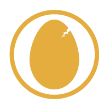 Chinese Dishes110. KING PRAWNS WITH GINGER AND SPRING ONION		£11.95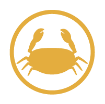 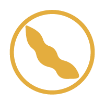 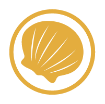 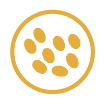 111. SIZZLING BEEF FILLET IN BLACK BEAN SAUCE			£12.25Sliced beef fillet stir fried with mixed peppers, onions, water chestnut, spring onions in black bean sauce.*Please note that all dishes above can be cooked with the meat of your choice.   - Chicken / Pork / King Prawns / Squid  Please inform our member of staff when you place your order. 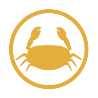 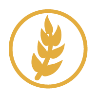 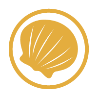 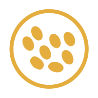 112. SWEET AND SOUR CHICKEN	 / PORK / KING PRAWNS		£10.95A choice of chicken / pork / king prawns deep fried in battered then stir fried with onions, cucumber, tomatoes, pineapple in Thai Legend homemade sweet and sour sauce. 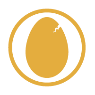 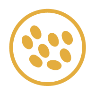 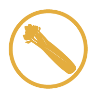 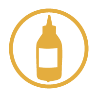 113. STIR FRIED CHINESE LEAVES IN OYSTER SAUCE		£8.50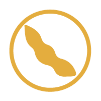 Special English DishesFISH & CHIPS								£12.95 Deep fried cod in special batter, served with chips and peas. 		£8.95           (children size)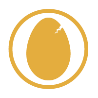 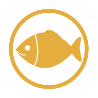 CHICKEN & CHIPS								£10.95Thai Legend special prepared chicken deep fried served with chips,           £7.95peas and sweet corn.							      (children size)	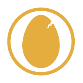 Food allergies and intolerancesBefore ordering please speak to our team member about your requirementsAllergy Indicator 	Please note that some of the allergy ingredients stated are only use as seasoning or marinate. WheatPeanutsDairyEggFishCrustaceans(Shellfish)Molluscs(Shellfish)SoyaSesame seedsCeleryMustardsLupinTree NutsSulphur Dioxide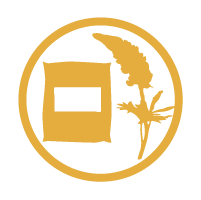 